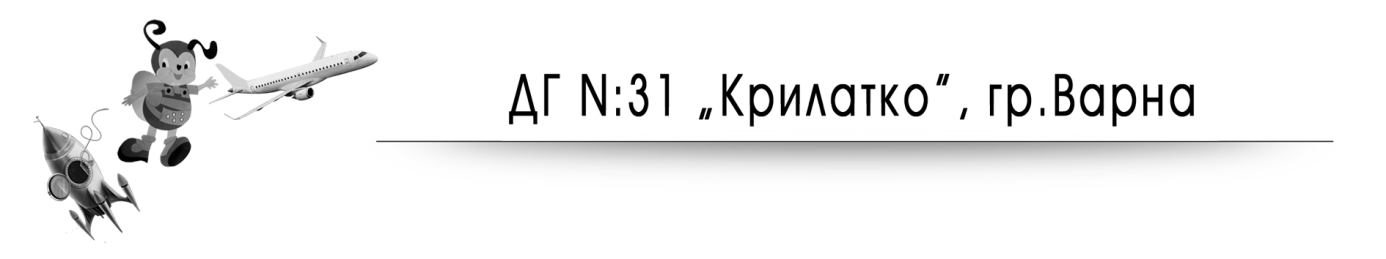 Варна; ж.к. ,,Възраждане‘‘ до бл.53,тел.:0879299 599; e-mail:krilatko_varna@abv.bgДОДИРЕКТОРА НА ДГ №31 ,,КРИЛАТКО‘‘ГР.ВАРНАД Е К Л А Р А Ц И Я От…………………………………………………………………………………………………………………………………………… Родител на …………………………………………………………………………………………………………………………….От ……………………………………………………………група.Г-жо Ташева,	Уведомявам Ви,че детето ми ще отсъства от детската градина по време на епидемиологичната обстановка от………………………. до …………………………..вкл.	При завръщане в детската градина се ангажирам да уведомя учителите на групата два дни предварително.Дата:………………..                                          Подпис на родителеля:……………………